Ex.mo Sr. Presidente do Conselho Diretivo da Associação de Municípios para a Gestão do Centro Intermunicipal de Recolha de Animais Errantes - CIRAE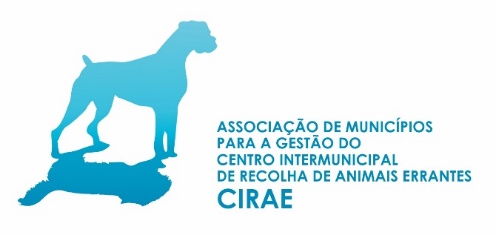 * Nível III: Nível de qualificação da formação (c/ equivalência ao ensino secundário) 1. CÓDIGO DE PUBLICITAÇÃO DO PROCEDIMENTO 1. CÓDIGO DE PUBLICITAÇÃO DO PROCEDIMENTO 1. CÓDIGO DE PUBLICITAÇÃO DO PROCEDIMENTO 1. CÓDIGO DE PUBLICITAÇÃO DO PROCEDIMENTO Código da BEP Ref. do Procedimento Concursal2. IDENTIFICAÇÃO DO PROCEDIMENTO CONCURSAL 2. IDENTIFICAÇÃO DO PROCEDIMENTO CONCURSAL Carreira Categoria Área Funcional 3. IDENTIFICAÇÃO DO CANDIDATO 3. IDENTIFICAÇÃO DO CANDIDATO 3. IDENTIFICAÇÃO DO CANDIDATO 3. IDENTIFICAÇÃO DO CANDIDATO 3. IDENTIFICAÇÃO DO CANDIDATO 3. IDENTIFICAÇÃO DO CANDIDATO Nome Sexo Data de nascimentoNacionalidade Morada N.º Identificação Civil N.º Identificação Civil Válido atéNIFE-mailTelefone Telemóvel4. REQUISITOS DE ADMISSÃO 4. REQUISITOS DE ADMISSÃO 4. REQUISITOS DE ADMISSÃO 4. REQUISITOS DE ADMISSÃO 4. REQUISITOS DE ADMISSÃO “Declaro que reúno os requisitos previstos no artigo 17.º da LTFP”. SimNão5. VÍNCULO DE EMPREGO PÚBLICO DETIDO 5. VÍNCULO DE EMPREGO PÚBLICO DETIDO 5. VÍNCULO DE EMPREGO PÚBLICO DETIDO 5. VÍNCULO DE EMPREGO PÚBLICO DETIDO 5. VÍNCULO DE EMPREGO PÚBLICO DETIDO 5. VÍNCULO DE EMPREGO PÚBLICO DETIDO 5. VÍNCULO DE EMPREGO PÚBLICO DETIDO 5. VÍNCULO DE EMPREGO PÚBLICO DETIDO 5. VÍNCULO DE EMPREGO PÚBLICO DETIDO 5. VÍNCULO DE EMPREGO PÚBLICO DETIDO 5. VÍNCULO DE EMPREGO PÚBLICO DETIDO 5. VÍNCULO DE EMPREGO PÚBLICO DETIDO 5.1. Titular de vínculo de emprego Público? Titular de vínculo de emprego Público? Titular de vínculo de emprego Público? Titular de vínculo de emprego Público? Titular de vínculo de emprego Público? Titular de vínculo de emprego Público? Titular de vínculo de emprego Público? SimNão5.2.Em caso negativo passe para o ponto 6. Em caso afirmativo, especifique qual a sua situação:Em caso negativo passe para o ponto 6. Em caso afirmativo, especifique qual a sua situação:Em caso negativo passe para o ponto 6. Em caso afirmativo, especifique qual a sua situação:Em caso negativo passe para o ponto 6. Em caso afirmativo, especifique qual a sua situação:Em caso negativo passe para o ponto 6. Em caso afirmativo, especifique qual a sua situação:Em caso negativo passe para o ponto 6. Em caso afirmativo, especifique qual a sua situação:Em caso negativo passe para o ponto 6. Em caso afirmativo, especifique qual a sua situação:Em caso negativo passe para o ponto 6. Em caso afirmativo, especifique qual a sua situação:Em caso negativo passe para o ponto 6. Em caso afirmativo, especifique qual a sua situação:Em caso negativo passe para o ponto 6. Em caso afirmativo, especifique qual a sua situação:Em caso negativo passe para o ponto 6. Em caso afirmativo, especifique qual a sua situação:5.2.1 Nomeação Nomeação 5.2.2 Contrato de trabalho em funções públicasContrato de trabalho em funções públicasContrato de trabalho em funções públicasContrato de trabalho em funções públicasContrato de trabalho em funções públicasTempo Indeterminado Tempo Indeterminado Tempo Indeterminado Tempo Indeterminado Tempo Indeterminado 5.2.2 Contrato de trabalho em funções públicasContrato de trabalho em funções públicasContrato de trabalho em funções públicasContrato de trabalho em funções públicasContrato de trabalho em funções públicasTermo resolutivo certo Termo resolutivo certo Termo resolutivo certo Termo resolutivo certo Termo resolutivo certo 5.2.2 Contrato de trabalho em funções públicasContrato de trabalho em funções públicasContrato de trabalho em funções públicasContrato de trabalho em funções públicasContrato de trabalho em funções públicasTermo resolutivo Incerto Termo resolutivo Incerto Termo resolutivo Incerto Termo resolutivo Incerto Termo resolutivo Incerto 5.2.3 Outra Outra 5.2.4 Carreira e categoria de que é titular Carreira e categoria de que é titular Carreira e categoria de que é titular 5.2.5 Posição remuneratória que detém na presente data Posição remuneratória que detém na presente data Posição remuneratória que detém na presente data Posição remuneratória que detém na presente data Posição remuneratória que detém na presente data Posição remuneratória que detém na presente data 5.2.6 Órgão ou serviço onde exerce funções Órgão ou serviço onde exerce funções Órgão ou serviço onde exerce funções Órgão ou serviço onde exerce funções 5.2.7 Atividade que executa 6. NÍVEL HABILITACIONAL 6. NÍVEL HABILITACIONAL 6. NÍVEL HABILITACIONAL 6. NÍVEL HABILITACIONAL 6. NÍVEL HABILITACIONAL 6. NÍVEL HABILITACIONAL Menos de 4 anos de escolaridade Menos de 4 anos de escolaridade Menos de 4 anos de escolaridade Bacharelato 4 anos de escolaridade (1.º ciclo do ensino básico) 4 anos de escolaridade (1.º ciclo do ensino básico) 4 anos de escolaridade (1.º ciclo do ensino básico) Licenciatura 6 anos de escolaridade (2.º ciclo do ensino básico) 6 anos de escolaridade (2.º ciclo do ensino básico) 6 anos de escolaridade (2.º ciclo do ensino básico) Pós-graduação 9.º ano (3.º ciclo do ensino básico) 9.º ano (3.º ciclo do ensino básico) 9.º ano (3.º ciclo do ensino básico) Mestrado 11.º ano 11.º ano 11.º ano Doutoramento 12.º ano (ensino secundário) 12.º ano (ensino secundário) 12.º ano (ensino secundário) Curso de especialização tecnológica Curso tecnológico /profissional/ outros (nível III)* Curso tecnológico /profissional/ outros (nível III)* Curso tecnológico /profissional/ outros (nível III)* Habilitação Ignorada Outro Outro 6.1Identifique o curso e /ou área de formaçãoIdentifique o curso e /ou área de formaçãoIdentifique o curso e /ou área de formaçãoIdentifique o curso e /ou área de formaçãoIdentifique o curso e /ou área de formação6.16.2Indique cursos de pós-graduação, mestrado ou doutoramentoIndique cursos de pós-graduação, mestrado ou doutoramentoIndique cursos de pós-graduação, mestrado ou doutoramentoIndique cursos de pós-graduação, mestrado ou doutoramentoIndique cursos de pós-graduação, mestrado ou doutoramento6.27. FORMAÇÃO OU EXPERIÊNCIA PROFISSIONAL SUBSTITUTIVA DO NÍVEL HABILITACIONAL EXIGIDONo caso de a publicitação prever a possibilidade de candidatura sem o grau académico exigido, indique a formação e, ou, experiência profissionais necessárias e suficientes para a substituição daquela habilitação 8. EXPERIÊNCIA PROFISSIONAL E FUNÇÕES EXERCIDAS DataData8. EXPERIÊNCIA PROFISSIONAL E FUNÇÕES EXERCIDAS Início Fim9. FORMAÇÃO PROFISSIONAL DataData9. FORMAÇÃO PROFISSIONAL Início Fim10. OPÇÃO POR MÉTODOS DE SELEÇÃO 10. OPÇÃO POR MÉTODOS DE SELEÇÃO “Declaro que afasto os métodos de seleção obrigatórios Avaliação Curricular e Entrevista de Avaliação de Competências, e opto pelos métodos Prova de Conhecimentos e Avaliação Psicológica, nos termos do n.º 3 do art.º 36.º da LTFP”. 11. NECESSIDADES ESPECIAIS Caso lhe tenha sido reconhecido, legalmente, algum grau de incapacidade, indique o respetivo grau e se necessita de meios/condições especiais para a realização dos métodos de seleção12. DECLARAÇÃO DE TRATAMENTO DE DADOS (Nos termos do Regulamento Geral de Proteção de Dados - RGPD)12. DECLARAÇÃO DE TRATAMENTO DE DADOS (Nos termos do Regulamento Geral de Proteção de Dados - RGPD)12. DECLARAÇÃO DE TRATAMENTO DE DADOS (Nos termos do Regulamento Geral de Proteção de Dados - RGPD)12. DECLARAÇÃO DE TRATAMENTO DE DADOS (Nos termos do Regulamento Geral de Proteção de Dados - RGPD)12. DECLARAÇÃO DE TRATAMENTO DE DADOS (Nos termos do Regulamento Geral de Proteção de Dados - RGPD)O tratamento de dados respeitará a legislação em vigor em matéria de proteção de dados pessoais e será realizado com base nas seguintes condições:Responsável pelo tratamento: Associação de Municípios para a Gestão do Centro Intermunicipal de Recolha de Animais Errantes - CIRAEFinalidade do tratamento: Verificação do cumprimento de requisitos de admissão e aplicação de métodos de seleçãoDestinatário(s) dos dados: Serviço com a competência para apreciar ou intervir no processo de recrutamentoConservação dos dados pessoais: Até doze (12) meses após a cessação do procedimento concursal, sem prejuízo da sua conservação para além desse período para o cumprimento de obrigações municipais e/ou legaisEm certas circunstâncias, partilhamos e/ou somos obrigados a partilhar os seus dados pessoais com terceiros fora da Associação de Municípios para a Gestão do Centro Intermunicipal de Recolha de Animais Errantes - CIRAE, para cumprimento de obrigações legais, sempre de acordo e em conformidade com as leis de proteção de dados aplicáveis. Estas partes irão atuar como responsáveis pelo tratamento dos seus dados pessoais por direito próprio, e serão responsáveis pelo cumprimento das leis de proteção de dados aplicáveis.O candidato, sujeito às limitações inerentes à condição de licitude do tratamento dos dados pessoais, tem o direito de solicitar o acesso, a correção ou a eliminação dos dados pessoais, bem como de requerer a portabilidade dos dados. O candidato tem o direito de apresentar reclamação junto da autoridade de controlo, a Comissão Nacional de Proteção de Dados. O tratamento de dados respeitará a legislação em vigor em matéria de proteção de dados pessoais e será realizado com base nas seguintes condições:Responsável pelo tratamento: Associação de Municípios para a Gestão do Centro Intermunicipal de Recolha de Animais Errantes - CIRAEFinalidade do tratamento: Verificação do cumprimento de requisitos de admissão e aplicação de métodos de seleçãoDestinatário(s) dos dados: Serviço com a competência para apreciar ou intervir no processo de recrutamentoConservação dos dados pessoais: Até doze (12) meses após a cessação do procedimento concursal, sem prejuízo da sua conservação para além desse período para o cumprimento de obrigações municipais e/ou legaisEm certas circunstâncias, partilhamos e/ou somos obrigados a partilhar os seus dados pessoais com terceiros fora da Associação de Municípios para a Gestão do Centro Intermunicipal de Recolha de Animais Errantes - CIRAE, para cumprimento de obrigações legais, sempre de acordo e em conformidade com as leis de proteção de dados aplicáveis. Estas partes irão atuar como responsáveis pelo tratamento dos seus dados pessoais por direito próprio, e serão responsáveis pelo cumprimento das leis de proteção de dados aplicáveis.O candidato, sujeito às limitações inerentes à condição de licitude do tratamento dos dados pessoais, tem o direito de solicitar o acesso, a correção ou a eliminação dos dados pessoais, bem como de requerer a portabilidade dos dados. O candidato tem o direito de apresentar reclamação junto da autoridade de controlo, a Comissão Nacional de Proteção de Dados. O tratamento de dados respeitará a legislação em vigor em matéria de proteção de dados pessoais e será realizado com base nas seguintes condições:Responsável pelo tratamento: Associação de Municípios para a Gestão do Centro Intermunicipal de Recolha de Animais Errantes - CIRAEFinalidade do tratamento: Verificação do cumprimento de requisitos de admissão e aplicação de métodos de seleçãoDestinatário(s) dos dados: Serviço com a competência para apreciar ou intervir no processo de recrutamentoConservação dos dados pessoais: Até doze (12) meses após a cessação do procedimento concursal, sem prejuízo da sua conservação para além desse período para o cumprimento de obrigações municipais e/ou legaisEm certas circunstâncias, partilhamos e/ou somos obrigados a partilhar os seus dados pessoais com terceiros fora da Associação de Municípios para a Gestão do Centro Intermunicipal de Recolha de Animais Errantes - CIRAE, para cumprimento de obrigações legais, sempre de acordo e em conformidade com as leis de proteção de dados aplicáveis. Estas partes irão atuar como responsáveis pelo tratamento dos seus dados pessoais por direito próprio, e serão responsáveis pelo cumprimento das leis de proteção de dados aplicáveis.O candidato, sujeito às limitações inerentes à condição de licitude do tratamento dos dados pessoais, tem o direito de solicitar o acesso, a correção ou a eliminação dos dados pessoais, bem como de requerer a portabilidade dos dados. O candidato tem o direito de apresentar reclamação junto da autoridade de controlo, a Comissão Nacional de Proteção de Dados. O tratamento de dados respeitará a legislação em vigor em matéria de proteção de dados pessoais e será realizado com base nas seguintes condições:Responsável pelo tratamento: Associação de Municípios para a Gestão do Centro Intermunicipal de Recolha de Animais Errantes - CIRAEFinalidade do tratamento: Verificação do cumprimento de requisitos de admissão e aplicação de métodos de seleçãoDestinatário(s) dos dados: Serviço com a competência para apreciar ou intervir no processo de recrutamentoConservação dos dados pessoais: Até doze (12) meses após a cessação do procedimento concursal, sem prejuízo da sua conservação para além desse período para o cumprimento de obrigações municipais e/ou legaisEm certas circunstâncias, partilhamos e/ou somos obrigados a partilhar os seus dados pessoais com terceiros fora da Associação de Municípios para a Gestão do Centro Intermunicipal de Recolha de Animais Errantes - CIRAE, para cumprimento de obrigações legais, sempre de acordo e em conformidade com as leis de proteção de dados aplicáveis. Estas partes irão atuar como responsáveis pelo tratamento dos seus dados pessoais por direito próprio, e serão responsáveis pelo cumprimento das leis de proteção de dados aplicáveis.O candidato, sujeito às limitações inerentes à condição de licitude do tratamento dos dados pessoais, tem o direito de solicitar o acesso, a correção ou a eliminação dos dados pessoais, bem como de requerer a portabilidade dos dados. O candidato tem o direito de apresentar reclamação junto da autoridade de controlo, a Comissão Nacional de Proteção de Dados. O tratamento de dados respeitará a legislação em vigor em matéria de proteção de dados pessoais e será realizado com base nas seguintes condições:Responsável pelo tratamento: Associação de Municípios para a Gestão do Centro Intermunicipal de Recolha de Animais Errantes - CIRAEFinalidade do tratamento: Verificação do cumprimento de requisitos de admissão e aplicação de métodos de seleçãoDestinatário(s) dos dados: Serviço com a competência para apreciar ou intervir no processo de recrutamentoConservação dos dados pessoais: Até doze (12) meses após a cessação do procedimento concursal, sem prejuízo da sua conservação para além desse período para o cumprimento de obrigações municipais e/ou legaisEm certas circunstâncias, partilhamos e/ou somos obrigados a partilhar os seus dados pessoais com terceiros fora da Associação de Municípios para a Gestão do Centro Intermunicipal de Recolha de Animais Errantes - CIRAE, para cumprimento de obrigações legais, sempre de acordo e em conformidade com as leis de proteção de dados aplicáveis. Estas partes irão atuar como responsáveis pelo tratamento dos seus dados pessoais por direito próprio, e serão responsáveis pelo cumprimento das leis de proteção de dados aplicáveis.O candidato, sujeito às limitações inerentes à condição de licitude do tratamento dos dados pessoais, tem o direito de solicitar o acesso, a correção ou a eliminação dos dados pessoais, bem como de requerer a portabilidade dos dados. O candidato tem o direito de apresentar reclamação junto da autoridade de controlo, a Comissão Nacional de Proteção de Dados. “Tomei conhecimento e concordo”.SimNão13. DECLARAÇÃO DE AUTORIZAÇÃO13. DECLARAÇÃO DE AUTORIZAÇÃO13. DECLARAÇÃO DE AUTORIZAÇÃO13. DECLARAÇÃO DE AUTORIZAÇÃO13. DECLARAÇÃO DE AUTORIZAÇÃO“Autorizo o uso do endereço eletrónico identificado no ponto 3, para efeitos dos artigos 63.º e 112.º do Código do Procedimento Administrativo, no âmbito do presente procedimento concursal”.“Autorizo o uso do endereço eletrónico identificado no ponto 3, para efeitos dos artigos 63.º e 112.º do Código do Procedimento Administrativo, no âmbito do presente procedimento concursal”.“Autorizo o uso do endereço eletrónico identificado no ponto 3, para efeitos dos artigos 63.º e 112.º do Código do Procedimento Administrativo, no âmbito do presente procedimento concursal”.“Autorizo o uso do endereço eletrónico identificado no ponto 3, para efeitos dos artigos 63.º e 112.º do Código do Procedimento Administrativo, no âmbito do presente procedimento concursal”.“Autorizo o uso do endereço eletrónico identificado no ponto 3, para efeitos dos artigos 63.º e 112.º do Código do Procedimento Administrativo, no âmbito do presente procedimento concursal”.SimNão14. DECLARAÇÃO (g), n.º 1 artigo 19.º, da Portaria 125-A/2019, 30 de abril)“Declaro serem verdadeiros os factos constantes da candidatura”.  Data AssinaturaAssinaturaAssinaturaAssinaturaAssinatura